President’s Council of Hutchinson Island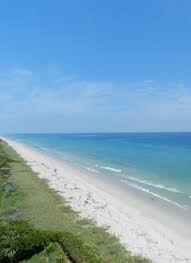 11007 S. Ocean Dr. #6220Jensen Beach, FL 34957e-mail: pcofhi@gmail.comWebsite: pcofhi.com/November 16, 2021RE:  2022 MEMBERSHIP FEE INVOICEDear Member Association:The President’s Council (PC) dues remain unchanged, one hundred-fifty dollars ($150.00) for the calendar year 2022 per Member Association and are due and payable by January 1, 2022.  Any payments received after February 1st will be charged a $50 late fee.  We appreciate your timely payment.  The PC continues to advocate for island residents to help ensure fair cost sharing for the Federal Beach Preservation Program, to engage with SLC on new development projects that may impact the island safety and environment, and to represent all members on critical issues of importance to the island.   Please make your check payable to:President’s Council of Hutchinson Island, Inc.Mail your check to:Don W. Stacks, Treasurer11007 S. Ocean Dr.  #6220Jensen Beach, FL  34957Please follow the instructions and complete the form on the next page and return by email (pcofhi@gmail.com). Membership in PC will help ensure that your Association members are represented and informed on all critical SHI related topics.  Thank you for your continued support of the Council’s efforts.Don StacksPresident’s Council Board TreasurerPresident’s Council of Hutchinson IslandPlease complete and email this 2022 contact information form todstacks@aol.com and pcofhi@gmail.comAssociation Name: ______________________________________________.Manager’s Name: ______________________________________________.Email: ______________________________________________.Phone #: ____________.  Cell Phone #: ____________. Mailing Address: ______________________________________________.Website: ______________________________________________.Primary Representative Name: ______________________________________________.Position within Community (click one): ☐Member  ☐Director  ☐Officer  ☐ ManagerEmail: ______________________________________________.Phone #: ____________. Cell Phone #:______________________________________________. Mailing Address: ______________________________________________. Unit #: ______Second Representative: ________________________________________. Unit #: ______.Position within Community (click one): ☐Member  ☐Director  ☐Officer  ☐ ManagerEmail: ______________________________________________.Phone #: ____________. Cell Phone #: ____________.Mailing Address: ______________________________________________. Unit #: ______PLEASE REMOVE THE FOLLOWING PEOPLE FROM THE 2021 PRESIDENT’S COUNCIL MEMBERSHIP DATA BASE.______________________________________________.   ______________________________________________.  ______________________________________________.______________________________________________.   ______________________________________________.  ______________________________________________.NOTE: Unless specified otherwise, all President’s Council Correspondence and Meeting Notices is via email.  You may add additional pages, if needed.